12345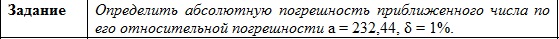 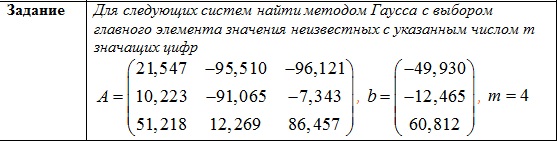 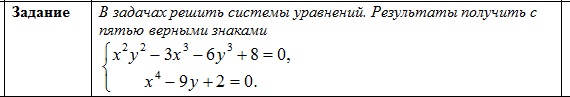 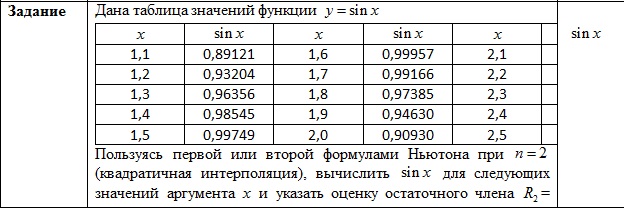 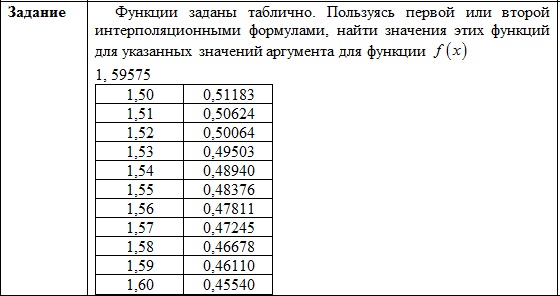 67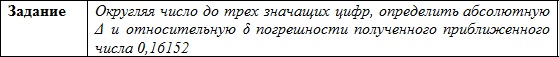 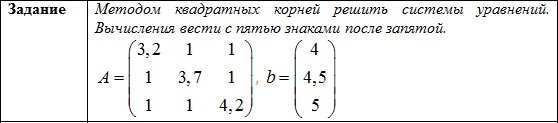 